
VISJONMed visjon menes en grunntanke som skal være grunnlaget for all aktivitet i Jæren Golfklubb, både sportslig og administrativt. Alle målsetninger og tiltak skal være laget med tanke på at visjonen skal kunne gjennomføres. Følgende visjon er valgt for Jæren Golfklubb. 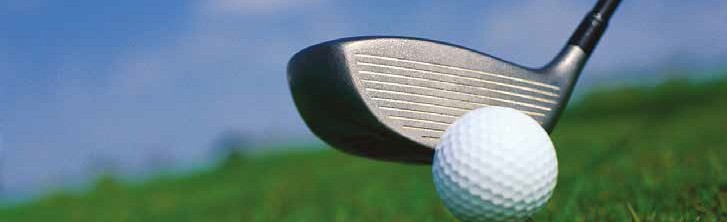 SKAPE ET GODT OG ÅPENT MILJØ HVOR ALLE TRIVES OG KAN UTVIKLE SIN GOLF. Visjonen i tallInnholdsfortegnelse1.0                         Strategiplan 2021-20241.1                         Organisasjon 1.2                         Sportslig 1.3                         Bane 1.4                         HMS1.5                         Økonomi2.0                         Organisasjonskart3.0                         Valg av tillitsvalgte4.0                         Styret5.0 		     Tilleggsbestemmelser1.0 Strategiplan 2021-2024MÅLSETNINGERMål skal være klare og lett kontrollerbare.  Alle tiltak skal lages med tanke på at vi skal kunne nå målene innen tidspunktene som er nevnt. Denne handlingsplanen gjelder for årene 2021 til 2024. 
Målsetningene for denne perioden er:  ORGANISASJON
Klubbens ledelse er basert på frivillige tillitsvalgte og ansatt administrasjonsansvarlig. 
Hovedfokus fremover blir å drifte klubben med fokus på:Gjennomgang av organisasjonsstruktur Å få effektive administrative arbeidsprosesserØkonomisk styringÅ skape et inkluderende og godt miljø for medlemmer og gjesterÅ opprettholde medlemsmassenMarkedsføre klubben og golfens samfunnsverdiÅ forbedre den sportslige utviklingenStyrke dugnadsviljenForsvarlig HMS for alleGolfklubbens organisasjon skal være utviklende og kunne tilpasse seg de endringer som påvirker vår situasjon. Vi skal skape trygghet og samhørighet gjennom klare og konkrete arbeidsoppgaver tilpasset den enkelte i en flat organisasjonsstruktur.1.2 SPORTSLIGVår klubb skal:Gi et tilbud til alle i alle aldersgrupper basert på og tilrettelagt for den enkeltes forutsetningStille lag i lag-NM der det er relevantArrangere minst en stor regional og åpen turnering pr. år, samt en Junior B-tour, Rogaland Dametour og Rogaland 50+Styrke rekrutteringen av jenter/damer.Min. 10% av medlemsmassen være juniorerVære en klubb med kvalifiserte aktivitetsledere/instruktører.BANE / ANLEGG/ TRENINGSFASILITETER
Vår bane skal:Være en 9 hulls høykvalitetsbaneTilfredsstille kravene for gjennomføring av regionsturneringerVedlikeholdet må optimaliseres i forhold i sesongenMasterplan Bane danner grunnlag for videreutvikling av banen og treningsområdet.Klubbhuset og anlegget ellers skal fungere som et naturlig samlingspunktHa verkstedsfasiliteter som gjør at vi kan ivareta og vedlikeholde vårt utstyr på en forsvarlig måte1.4 HELSE, MILJØ OG SIKKERHETHELSEI forhold til anbefalingene for fysisk aktivitet og helse, er det bevist at golf er en god aktivitet og at Golfspillere lever lengre.Samtidig vet en at den viktigste grunnen til at en fortsetter å spille golf, er det sosiale. 
Derfor må vi ha ytterligere fokus på klubben og arbeidet rundt klubbutvikling, for å bli DEN møteplassen hvor en treffer noen som en kan drive en sunn og sosial aktivitet sammen med.MILJØDrift av golfbanen kan ha negative miljøaspekter, både på landskap og på dyreliv. Som klubb etterstreber vi at dette elimineres så langt mulig.SIKKERHETJæren Golfklubb er eksponert innen 4 hovedområder:- Golfspillet- Treningsområdet- Banearbeid- VerkstedarbeidSikkerheten ifm. spillet reguleres gjennom NGF’s regler. 
I tillegg er det utarbeidet ”kjøreregler” for JGK sitt anlegg i form av egne sikkerhetsregler for enkelte hull. Banearbeid og verkstedarbeid reguleres gjennom arbeidsmiljøvernloven.Vi skiller mellom ”Aktiv sikkerhet” som den sikkerhet som golfspillerne og publikum selv har kontroll over og ”Passiv sikkerhet” som er den sikkerhet som er bygd inn i banen.Ansvaret vil da følge etterlevelse eller manglende sådan, iht. de krav som hviler på den enkelte.1.5 ØKONOMI
JGK skal:ha en økonomisk forsvarlig drift i tråd med regnskapslovenkontinuerlig søke inntektsbringende muligheter og kostnadsreduserende tiltak.ha som overordnet mål å redusere gjelden, men på en balansert måte som gjør at vi ikke stopper utvikling av klubben/anlegget.2.0   ORGANISASJON 2021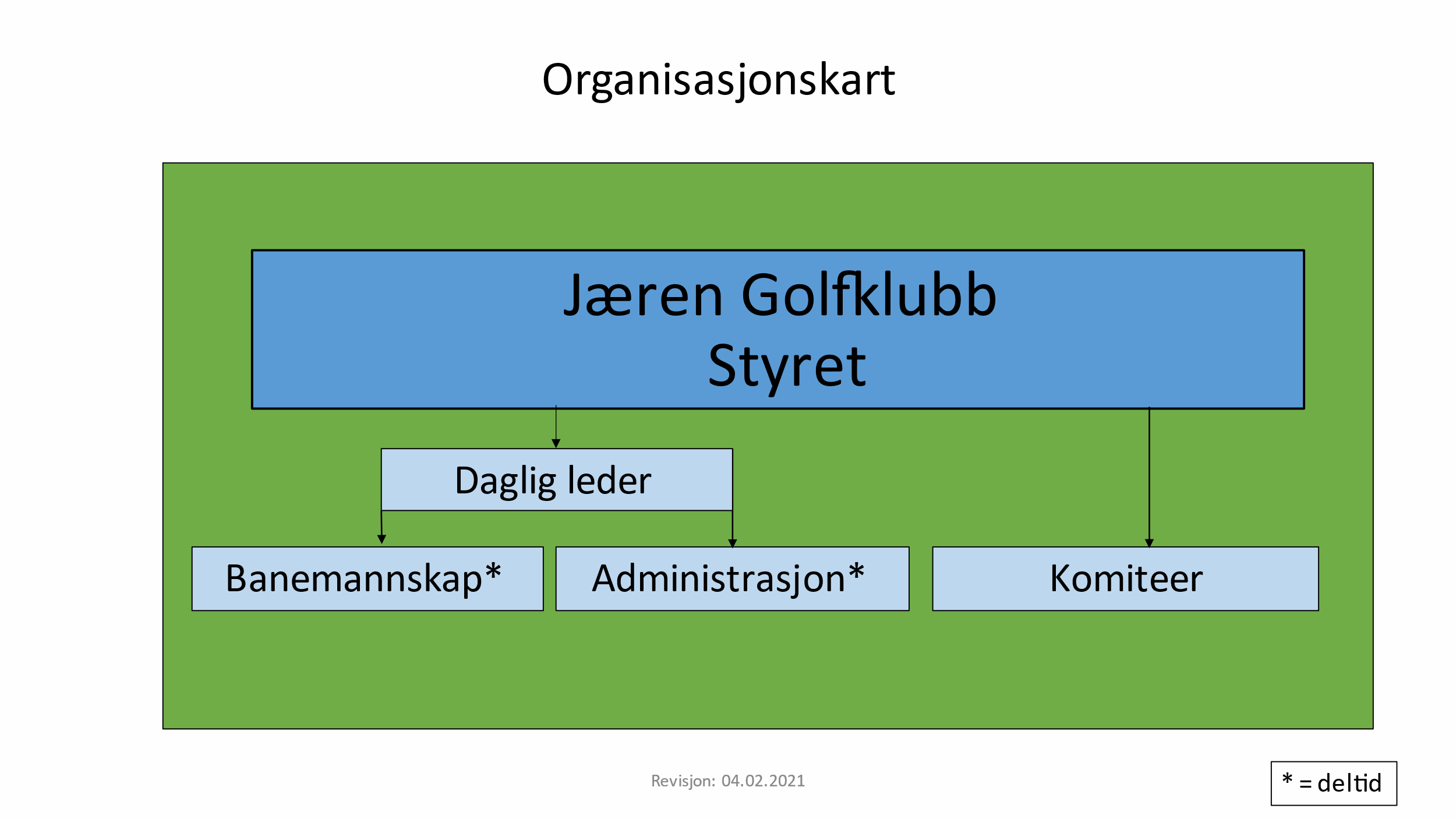 3.0           VALG AV TILLITSVALGTE  Grupper/avdelinger/komiteerKlubben skal ha valgkomite som velges på fritt grunnlag på årsmøtet i klubben, etter innstilling fra Styret, og har som oppdrag å legge frem innstilling på kandidater til alle øvrige tillitsverv som skal velges på årsmøtet. Klubben kan organiseres med grupper og/eller avdelinger. Klubbens årsmøte bestemmer opprettelse av grupper/avdelinger, og hvordan disse skal organiseres og ledes. Dette vedtas i forbindelse med årlig behandling av klubbens organisasjonsplan, jfr. § 12 pkt. 9. For grupper/avdelingers økonomiske forpliktelser hefter hele klubben, og grupper/avdelinger kan ikke inngå avtaler eller representere klubben utad uten Styrets godkjennelse.[1]
4.0            STYRETKlubben ledes og forpliktes av Styret, som er klubbens høyeste myndighet mellom årsmøtene. Styret skal:[2]Iverksette årsmøtets og overordnede idrettsmyndigheters vedtak og bestemmelser Påse at klubbens midler brukes og forvaltes på en forsvarlig måte i samsvar med de vedtak som er fattet på årsmøtet. Styret skal videre påse at klubben har en tilfredsstillende organisering av regnskaps- og budsjettfunksjonen, og har en forsvarlig økonomistyring [3]Oppnevne etter behov komiteer/utvalg/personer for spesielle oppgaver og utarbeide mandat/instruksSikre og nominere interesserte og kompetente medlemmer til klubbens valgkomite Representere klubben utad Styret skal holde møte når lederen bestemmer det eller et flertall av styremedlemmene forlanger det. Styret er vedtaksført når et flertall av Styrets medlemmer er til stede. Vedtak fattes med flertall av de avgitte stemmene. Ved stemmelikhet er lederens stemme avgjørende. 5.0 Tilleggsbestemmelser1  Venteliste [4]Når det er nødvendig av hensyn til golfanleggets kapasitet, kan klubben operere med begrensning i antallet medlemmer og venteliste for medlemsopptak. Maksimumstallene for antall medlemmer fastsettes av årsmøtet etter styrets innstilling. Styret fastsetter nærmere regler for opptak fra venteliste, som skal være basert på objektive kriterier med hovedvekt på søkeransiennitet. Det kan i noen utstrekning gis preferanser/kvoter basert på alder [5], kjønn og familietilknytning til medlemmer av hensyn til klubbens sportslige og sosiale miljø. 2 SpillerettMedlemmer som har betalt forfalte kontingenter og avgifter til klubben og dessuten de særavgifter som måtte være fastsatt for spilleretten, har alminnelig spillerett på klubbens bane. Styret fastsetter vilkårene for gjestespill mot greenfee og for eventuell spillerett for sponsorer og andre uten fulle rettigheter etter første ledd. [1] Dette innebærer bl.a. at det bare er klubbens Styre (hovedstyre der klubben har grupper/avdelinger med egne styrer) som kan foreta ansettelser, inngå sponsoravtaler, evt. andre avtaler som binder klubben rent juridisk/økonomisk. [2] Dette er et minimum av hvilke oppgaver som skal tillegges Styret. Det er ikke noe i veien for at det kan bestemmes at Styret skal ha andre oppgaver i tillegg. [3] Se NIFs lov § 2-17. [4] Denne bestemmelse forutsetter at alle medlemmene har rett til spill på banen og at kapasitetsproblemet ikke løses på annen måte, sml. B.2 nedenfor. [5] Her ligger et grunnlag for særlig rekruttering av barn og ungdom. Styret kan velge å få kvotene -godkjent av årsmøtet. Virksomhetsplan Jæren Golfklubb2021 – 2024Rev.04.02.212019Virkelig2020Virkelig2021202220232024Antall medlemmer650633675799800800800800Greenfee spillere62596565011181000100010001000Antall juniorer       805090                145145    145145150OmsetningNOK4.950.000,-NOK4.985.486NOK4.950.000,-NOK5.792.064NOK5.490.000,-NOK5.490.000NOK5.500.000NOK5.500.000ResultatNOK 50. 000,-NOK345.604NOK50. 000,-NOK635.886NOK0,-NOK           50 000,-NOK50 000,-NOK50 000,-TiltakMåldatoStatusVidereføre organisasjonsplanen med klare arbeidsinstrukser for styret, komiteer, ansatte, innleide og andre tillitsvalgte. 2021Styringssystemet er i kontinuerlig utvikling
Diskutere med valgkomiteen og med komitelederefor å sikre at de tillitsvalgte best mulig gjenspeiler klubbens medlemsmasse2021Innspill gitt til komiteenVidereutvikle dugnadsdatabasen og bruke den2021Årlig oppdatering av databasen gjennomføresVi skal være en åpen, ansvarlig og inkluderende klubb. 2021Dette skal være fokus i alt vi gjør. Styremøtereferater legges ut månedlig. Vi er til stede og informerer digitalt så vel som på oppslagstavler i klubbhuset. Ny alarmløsning ble installert i 2020, som gjør at lås til inngangsdør kan fjernstyres. Mulighet for å åpne dør selv om adm. ikke er fysisk til stede. Synlighet i sosiale medier er utvidet med Instagram, og Tirsdagsgjengen fortsetter sine treff og dugnadsarbeid. Ivareta informasjon, bestemmelser og dokumenter i alle styreledd. 2021Idrettens Office 365 er innkjøpt, og skal tas ordentlig i bruk i 2021. Delingsplattform i skyen.TiltakMåldatoStatusTilby alle medlemmer trening med kvalifisert instruktør iht. ferdighetsnivå2021I tillegg til junior- og klubbtreninger, ble det i 2020 gjennomført trening for Hcp <13 samt spesifikk trening for nybegynnere, damer og seniorer. Ny trener ansatt som skal bygge satsingsgruppa vår Junior videre. Denne satsingen utvikles og videreføres også i 2021.

Satse aktivt på en rekruttgruppe, forsterke arbeidet med etablert «elitegruppe» (<13,0).Sørge for at vi har GolfPro(‘er) som kan ta privattimer2021Videreføres i 2021.
Trening med Jan Egil Nærland, Andreas Tendenes og Kjartan Kristjansson fortsetter og i 2021.
Etablere en trenergruppe/trenerforum 2021Trenergruppa består av Jan Egil Nærland, Andreas Tendenes og Kjartan Kristjansson. Med Kjartan Kristjansson som leder. 
Satse overfor skolene i nærmiljøet 2021Idrettslinja på Bryne Videregående er faste dager.
Barneskoler/ung.skoler i området har besøkt oss i 2020 og tenker at de kommer tilbake også i 2021.Informere om turneringer gjennom aktiv bruk av informasjonskanaler2021Sosiale medier brukt, i tillegg til informasjonsskjerm i Klubbhuset. Instagram som ny kanal er opprettet. Særs fokus overfor ungdom via denne kanalen. Videreføre god kommunikasjonsflyt også i 2021Samarbeide med klubber i regionen 2021Møter med samarbeidsklubber i Sør-Rogaland ble ikke gjennomført i 2020 grunnet korona pandemien. 3-klubbs samarbeidsmøte gjennomført januar -21.Daglig leder har god dialog med flere klubber i området både via tlf. og besøk.
Sende lag til lag-NM2021Stilte lag i 2.divisjon, tok en flott 2.plass. TiltakMåldatoStatusÅrlig gjennomgang og oppdatering av banens Masterplan og gjennomføre etablerte aktiviteter
2021Gjennomført i 2020 og repeteres.
Planen følges så langt det er økonomisk forsvarlig.
Startet å dokumentere dreneringsgrøfter elektronisk – fortsetter videre i 2021.Kontinuerlig forbedring av sikkerheten 2021Årlig aktivitet. Styret fokuserer på HMS; gjennomgang månedlig på styremøte. Fast punkt.
Etablere helårs treningsmuligheter
2021Avtale med inGolf365 gir muligheter for innendørs trening under dårlige forhold på banen, ikke benyttet i 2020 grunnet korona pandemien. 
Oppgradering av treningsbanen fortsetter som fokus i 2021.Banen er spillbar hele året2021Det er gjort et omfattende arbeid på banen med å kartlegge drensrør og kummer. Mye gravearbeid og mange forbedringer. Mye gjenstår. Fokuset og arbeidet med dette fortsetter videre i 2021.Opprette Marshall ordning2021Fungerte bra i 2020 og videreføres i 2021Bane/anlegg/Klubbhus er rent og ryddig2021Rutine på plass. Stadig fokus.
Klubbhuset som infosenter for alle klubbens aktiviteter2021Oppslagstavler fungerte bra i 2020.
Klubbhuset er tilgjengelig for de respektive grupper og sosiale aktiviteter2021Nytt alarmsystem med fjernstyrt lås er satt inn. Dette fungerer veldig bra, og gjør klubben mer åpen og tilgjengelig utenom ordinær åpningstid. 
Parkeringsplass2021Ønske om permanent asfalt innen 2022. Redskapshus2021Ny utleiebod etablert ved driving range. Nytt redskapshus planlagt ferdigstilt ila. 2022Driving Range2021Forarbeid og søking om nytt ballnett gjennomført i 2020. Planlagt oppført våren 2021.TiltakMåldatoStatusJæren Golfklubb skal synliggjøre hvilke positive sider golfen har som helsebringende aktivitet 2021Arbeidet videreføres til 2021 via sosiale medier og tavler i klubbhuset. GGG og GST er og synlige aktører som belyser vårt arbeid med fokus på helse. 
Videreutvikle klubben til å bli en sosial møteplass der en driver fysisk aktivitet i samvær med andre.  2021Kontinuerlig fokus. 
Jæren Golfklubb er med på Golfforbundets satsing for funksjonshemmede (siden 2002), i «Golf Grønn Glede» (fra 2006) og «Golf som Terapi» (fra 2011) 2021Paralympisk skoledag ble avlyst 2020 grunnet korona pandemien. Fortsetter promoteringen av GGG/GST tilbudet eksternt i 2021. Deltok på GGG Open på Hauger GK.
Lavest mulig inngangsbillett for å rekruttere flere medlemmer2021Kontingent for barn/junior 100 kr pr år fortsetter også i 2021. Kosten for VTG kurset trekkes fra kontingent ved innmelding. Et variert turneringsprogram som tar hensyn til spillere på alle nivå og inkluderer det sosiale aspektet klubben har som mål2021Turneringsprogrammet for 2020 ble gjennomført etter retningslinjer fra FHI. Flere turneringer avlyst. Planen for 2021 settes på bakgrunn av tidligere, men vurderes fortløpende i tråd med myndigheter og lokale retningslinjer. Ønsker fokus på nybegynner turneringer, Helmax og Helgrønn. Og flere turneringer/aktiviteter for barn/junior.Videreføre tilpasset Fadderordningen for nye medlemmer gjennom bl.a. Helgrønn2021Fadderarbeidet skal systematiseres og flettes inn som en del av VTG kurs opplæringen. Nye medlemmer skal følges opp av oppnevnt fadder.TiltakMåldatoStatusJæren Golfklubb vil ta økologiske hensyn og drive golfbanen på en miljømessig forsvarlig og bærekraftig måte, minimum i henhold til gjeldene regelverk for drift av golfbaner
2021Gjennomført kjente krav.Vil bli fulgt opp og kontinuerlig forbedretDette skal gjenspeiles i kontrakter som inngås med innleid arbeidskraft.
2021Innarbeidet i kontrakterTiltakMåldatoStatusOrganisasjonens ansvar:Kurs for golfspillere inkluderer sikkerhetsopplæring for å få adgang til hovedbane. 
Sikkerhetsinformasjon må gjøres tilgjengelig på/for treningsbane, da det ikke er krav til kurs der.2021Arbeid pågår også videre i 2021.Oppfølging, kontroll og årlig sikkerhetsgjennomgang2021Eget punkt fast på hvert styremøte. Vernerunder som fast punkt før hver sesong, min 1 gang årlig. Risikoanalysen skal være tilgjengelig for medlemmene 2021Arbeider videre med dette.Arbeids- og vedlikeholdsrutiner for/på utstyr/maskiner må etableres2021Kontinuerlig fokus. Vedlikehold av maskinparken er et fokusområde for oss, og vi fortsetter dette arbeidet også i 2021.Opprette Marshall ordning2021Fungerte bra i 2020, videreføres til å bli enda bedre i 2021 ved ansvarlige i styret. 
Spillers ansvar:Etterleve de regler som det blir informert om på VTG-kurset, før turneringsstart og på oppslagene rundt på banen.  2021Rapporter blir innlevert til adm. Noen hendelser i 2020, særlig ved utslag på Tee 1 og green på hull 8. HMS rutiner og retningslinjer lages for å unngå alvorlige hendelser. 
TiltakMåldatoStatusStyreleder blir tillagt særskilt økonomi ansvar – oppfølging sammen med daglig leder og økonomikomite2021Beskrivelse av Økonomikomiteens rolle ikke sett som nødvending. Budsjett er periodisert og gjør den økonomiske oppfølgingen lettere månedlig. Viderefører dette også i 2021, med hovedansvar på styreleder og daglig leder. 
JGK ønsker deler av driften i Proshop utført på dugnad2021Hoved driften foregår på dugnad. Dette ønskes videreført også i 2021.